Co děláme a neděláme (rozuměj poskytujeme)(pozn. vycházíme z našich principů poskytování služeb)POMÁHÁME KLIENTOVI RŮST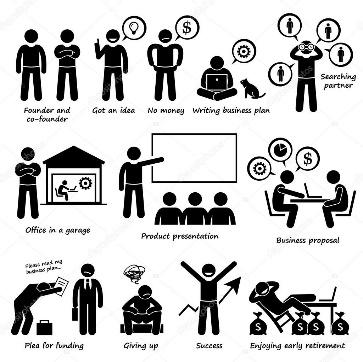 SOUSTŘEDÍME SE NA TO, CO UMÍ, ZNÁ A DOVEDEPOMÁHÁME KLIENTOVI RŮSTSOUSTŘEDÍME SE NA TO, CO UMÍ, ZNÁ A DOVEDEnedělámedělámeneděláme nic za klienta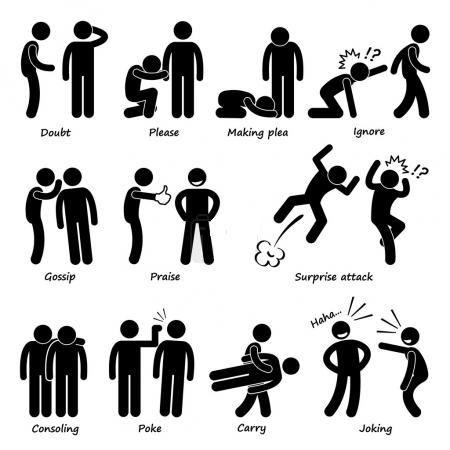 nejednáme za klientapříklady:nejsme nákupčí, telefonisti…děláme to s klientem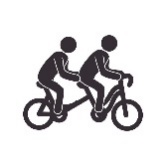 příklady:jsme mentoři, trenéři…RESPEKT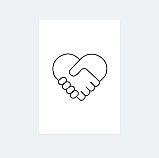 BEZ SOUZENÍ CHYB, MINULOSTI, VZHLEDUKLIENT JE EXPERT NA SVŮJ ŽIVOTRESPEKTBEZ SOUZENÍ CHYB, MINULOSTI, VZHLEDUKLIENT JE EXPERT NA SVŮJ ŽIVOTnevychováváme 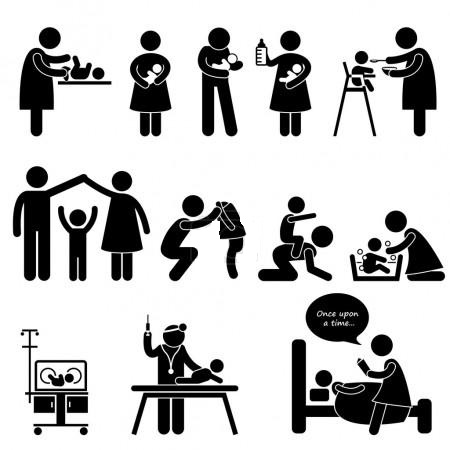 nekontrolujemenezachraňujemepříklady:nejsme děd vševěd, rodič, soudce…necháváme odpovědnost klientovipodporujeme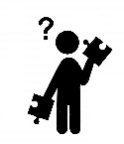 necháváme klienta dělat chybymy nevíme, ví klientpříklady:jsme partneři (partnerský přístup)DŮVĚRA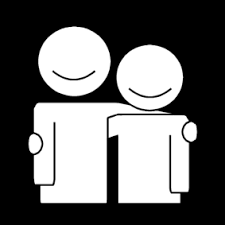 DŮRAZ NA VZTAH KLIENTA A PRAC.DŮVĚRADŮRAZ NA VZTAH KLIENTA A PRAC.neděláme zázrakynárazová spoluprácenepouštíme informace bez vědomí klienta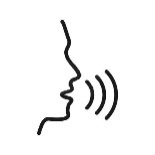 příklady:nejsme kouzelníci, informátoři…motivujeme ke změně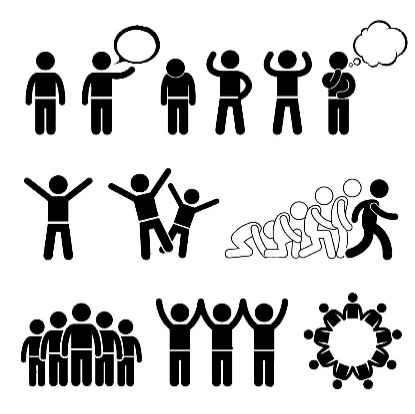 dlouhodobá spoluprácebez souhlasu klienta nic nikde neříkámeznáme své odborné schopnosti, možnosti, klienta předáváme k jiným odborníkůmpříklady:jsme profesionální sociální pracovníci, průvodci situací/změnou…